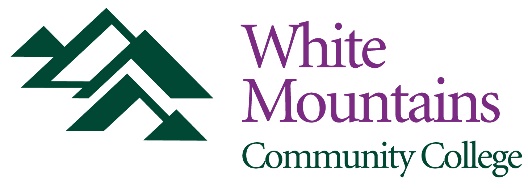 Annual Program Summary ReportProgram: Enrollment:  Select time frame:  	Fall Only    			Fall & Spring OnlyFull year (prior Summer, Fall, & Spring)   Prior Year Enrollments (Headcount): Current Enrollments (Headcount):    	Current Year FTE (Credits/15): Enrollment Trends (circle one):        Stable               Increasing             DecreasingStudent Success Measures (not all may apply to each program): Persistence Rate (fall-to-spring):  Retention Rate (fall-to-fall): Graduation Rate: 			Circle one:      2-year grad rate       3-year grad ratePlease comment on the following:Program Viability and Relationship with business/industry or 4-year transfer institution partners: When was your most recent Comprehensive Program Review?  During the past academic year, how has your Comprehensive Program Review informed your planning and decision making in your program? Provide current status or updates from this past academic year on the following:Articulation Agreements: Program/Curriculum Changes: Recruiting Activities: Fundraising:Grants: Advisory Board/Meetings (list Board membership, attach meeting minutes):Program Accreditation: Program Highlights/Spotlights:Job Placement:Alumni Highlights/Spotlights: